План воспитательной работы в 1 классе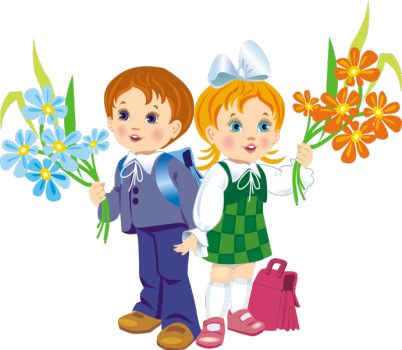 2021 -2022 учебный годКл. рук Агларова Арубика Раджабовна.

                      Название: Дружба.
                                 Наш девиз:Мы команда лучше всех
Впереди нас ждёт успех!!!!                       Закон Правды.Правда нужна не только тебе, но и окружающим. Будь правдив.Закон Добра.Будь добр к ближнему, и добро вернется к тебе.Закон Заботы.Прежде чем требовать внимания к себе, прояви его к окружающим.Закон Любви.Люби своих друзей, Родину и всё то, что тебя окружает.Закон Милосердия.Рядом с тобой может оказаться человек, которому нужна помощь. Помоги!!!Закон Дисциплины.Дисциплинированному человеку не страшны трудности и препятствия.Закон Уважения.Уважай людей, и тогда люди будут уважать тебя.Закон Трудолюбия.Труд сделал из обезьяны человека. Трудись, чтобы не вернуться назад!Закон Смелости.Вчера ты струсил, но сегодня ты у нас - в коллективе: будь смел.Закон Чести.Вспоминай о своей физической силе только наедине с собой. Помни о своей духовной силе, долге, достоинствеЗакон Дружбы.В жизни происходят события, которые тяжело пережить одному. Тогда на помощь приходит друг.Воспитательные цели и задачи классного руководителя на 2021-2022учебный год:• создание классного коллектива как воспитывающей среды, обеспечивающей социализацию каждого ребенка;• организация всех видов групповой, коллективной и индивидуальной деятельности, вовлекающей учащихся в общественно-ценностные отношения;• коррекция индивидуального развития учащихся класса, способствующая свободному и полному раскрытию всех способностей школьников и их формированию.Цели и задачи воспитательной работы в 1  классе.Деятельность классного руководителя - это содействие развитию личности ребёнка, обеспечение активной социальной защиты ребёнка. Создание необходимых и достаточных условий для активизации усилий детей по решению собственных проблем.Цель воспитательной работы: формирование у детей навыков самостоятельной деятельности, социальной ответственности, способности чувствовать, понимать себя и другого человека; формирование целостной психологической основы обучения и, в частности, формирование у учащихся положительного отношения и интереса к учению.Задачи:Создать условия для успешной адаптации детей к школьным условиям, снижению школьной тревожности.Формировать интерес к процессу и содержанию учебной деятельности.Создать условия для развития нравственных качеств личности.Формировать коммуникативные навыки, работать над созданием ученического коллектива.Создать условия для раскрытия творческого потенциала детей.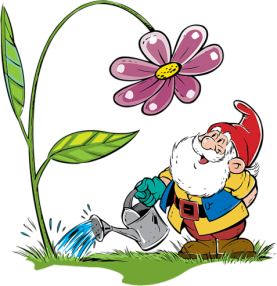 III. Основные направления воспитательной работы:Духовно – нравственное воспитание.Задачи:Создать условия для формирования способности к духовному развитию, реализации творческого потенциала в учебно-игровой, предметно-продуктивной, социально ориентированной деятельности на основе нравственных установок и моральных норм, непрерывного образования, самовоспитания и универсальной духовно нравственной компетенции — «становиться лучше».Способствовать формированию основ нравственного самосознания личности (совести) — способности младшего школьника формулировать собственные нравственные обязательства, осуществлять нравственный самоконтроль, требовать от себя выполнения моральных норм, давать нравственную оценку своим и чужим поступкам.Способствовать осознанию основ морали — осознанной учащимся необходимости определённого поведения, обусловленного принятыми в обществе представлениями о добре и зле, должном и недопустимом, укрепление у учащегося позитивной нравственной самооценки, самоуважения и жизненного оптимизма.Развивать у обучающегося уважительное отношение к родителям, осознанного, заботливого отношения к старшим и младшим; доброжелательность и эмоциональную отзывчивость.Создать условия для воспитания волевых качеств ученика, способности к критическому осмыслению своих сильных и слабых сторон.Ожидаемые результаты:Учащиеся научаться воспитывать в себе такие качества: как доброта, вежливость, честность, правдивость, дружелюбие, взаимовыручка.Гражданско–патриотическое воспитание.Задачи:Воспитание российской гражданской идентичности, патриотизма, любви и уважения к Отечеству, чувства гордости за свою Родину, прошлое и настоящее многонационального народа России.Усвоение традиционных ценностей многонационального российского общества.Формирование личности как активного гражданина – патриота, обладающего политической и правовой культурой, критическим мышлением, способного самостоятельно сделать выбор на основе долга, совести и справедливости.Воспитание у обучающихся чувства патриотизма и любви к Родине на примере старших поколений.Развитие и углубление знаний об истории и культуре родного края.Ожидаемые результаты:Ценностное отношение к России, своему народу, своему краю, отечественному культурно-историческому наследию, государственной символике, законам Российской Федерации, русскому и родному языку, народным традициям,  старшему поколению.Учащиеся получат начальные представления о правах и обязанностях человека, гражданина, семьянина, товарища.3.Воспитание здорового образа жизни.Задачи:Создание условий для сохранения и укрепления здоровья детей.Формирование потребности в здоровье, как жизненно важной ценности, сознательного стремления к ведению здорового образа жизни; позитивного отношения учащихся к урокам физической культуры и занятиям спортом.Развитие чувства ответственности к своему здоровью и здоровью окружающих людей.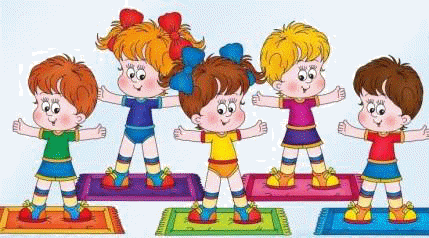 Ожидаемые результаты:У учащихся формируются умения и навыкисанитарно - гигиенической культуры,приучаются к здоровому образу жизни.4.Экологическое воспитание.Задачи:Формирование основ экологического сознания на основе признания ценности жизни во всех проявлениях и необходимости ответственного, бережного отношения к окружающей среде.Ожидаемые результаты:Первоначальный опыт эстетического, эмоционально-нравственного отношения к природе.Первоначальный опыт участия в природоохранной деятельности в школе,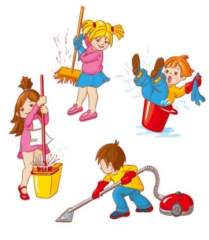 на пришкольном участке, по месту жительства.5.Трудовое воспитание.Задачи:Способствовать тому, чтобы каждый ученик понимал значимость трудовой деятельности, даже будни труд может сделать праздничными днями.Ожидаемые результаты:Приобщение учащихся к общественной работе, воспитание сознательногоотношения к своим обязанностям, формирование трудового образа жизни.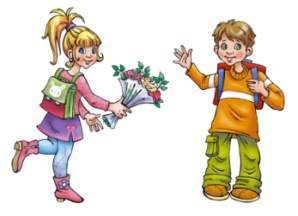 IV. Циклограмма классного руководителя.Ежедневно1. Работа с опаздывающими и выяснение причин отсутствия учеников на занятиях.2. Организация питания учащихся.3. Организация дежурства в классном кабинете.4. Индивидуальная работа с учащимися.Еженедельно1. Проверка дневников учащихся.2. Проведение мероприятий по плану.3. Работа с родителями.4. Взаимодействие с учителями предметниками.5. Работа с активом класса.Ежемесячно1. Посещение уроков в своём классе.2. Взаимодействие с медработником школы. 3. Встреча с родительским комитетом.Один раз в четверть1. Сдача отчетности по итогам учебной и воспитательной деятельности.2. Коррекция плана воспитательной работы на новую четверть.3. Проведение родительского собрания.Один раз в год1. Проведение открытого мероприятия.2. Оформление личных дел учащихся.3. Анализ и составление плана работы с классным коллективом.4. Сбор статистических данных о классе.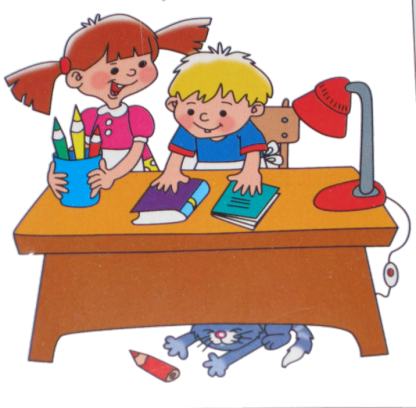                                                                        ФИОДата рожд.Адрес проживания1Алисултанов Шаидхан Русланович. 18.07.2014г.ул. Ш.Тунчихана д.9.                                    Мичиев Рамазан Гасанович. 18.05.2014гУл.А.Насрудинова,д.14	Шаидханов Ислам Мурадович 20.03.2014г.Ул.Дж.Магомедханова,д.48VI. Права и обязанности ученика.Учащийся имеет право:на уважение своего достоинства;открытого выражения своего мнения, касающегося жизни школы, однако не может унижать чье-либо достоинство;участия во внеклассных и внешкольных занятиях;представлять школу в конкурсах, смотрах, соревнованиях и других мероприятиях;на открытую и немедленную оценку его знаний и умений, на получение оценок по каждому предмету исключительно в соответствии со своими знаниями;на заблаговременное уведомление о сроках и объемах письменных контрольных работ;быть поощренным за свой учебный труд и общественно – полезную деятельность.Учащийся обязан:настойчиво и творчески овладевать основами наук и навыками самообразования, применять полученные знания в жизни;участвовать в общественно – полезном труде, овладевать науками, выбранного профиля, соблюдать дисциплину, правила техники безопасности;активно участвовать в общественной жизни класса и школы, беречь и умножать лучшие традиции школы;заниматься физической подготовкой, готовить себя к защите Отечества;уважать родителей, проявлять заботу о членах семьи;быть внимательным и предусмотрительным к окружающим;быть нетерпимым к вредным привычкам, аморальным и антиобщественным поступкам;следить за внешним видом: одеваться скромно и со вкусом, в школе носить одежду установленной формы, вести себя корректно и тактично;знать и выполнять правила дорожного внимания, пожарной безопасности и поведения на воде; уметь оказать медицинскую помощь.Требования к поведению школьникаВеди себя по отношению к другим так,Как ты хотел, чтобы относились к тебе.Входя в школу, здоровайся, называя друзей по имени, а старших по имени и отчеству.Смени обувь.Аккуратно сложи свои вещи и сдай верхнюю одежду в гардероб.Не бегай, не кричи.Уважительно разговаривай с товарищами и старшими по возрасту.Приветливо встречай всех, кто приходит в школу.Незнакомых посетителей проводи к дежурному или администратору.Следи за своей речью, не допускай бранных слов.Сохраняй уют в школе, не позволяй портить школьное имущество, не сори.Соблюдай элементарные правила поведения в столовой, буфете: не толкайся, не бросай хлеб, спокойно садись за стол, аккуратно ешь, убери за собой посуду.Поддерживай чистоту в классе, в туалете.VII. Работа с учащимися.Организация учебной деятельности всего класса и отдельных учащихся:1. Контроль за посещаемостью учащихся, анализ причин пропусков учащимися уроков.Помощь в учебе часто болеющим детям.Создание обстановки, способствующей благоприятному усвоению учащимися учебного материала.Координация сотрудничества педагогов, работающих в классе.Создание условий для интеллектуального развития учащихся, их способностей и достижений, познавательных интересов и кругозора.6. Развитие индивидуальных качеств личности учащихся с помощью школьного психолога.Организация жизни класса во внеурочное время:Создание здорового микроклимата в детском коллективе, формирование положительных межличностных отношений, их регулирование и коррекция.Развитие навыков общения, умения отвечать перед коллективом за порученное дело, помогать в выполнении дела, контроль за его выполнением.Организация и проведение в соответствии с планом воспитательной работы творческих дел, классных часов с привлечением всего класса или отдельных учащихся.Воспитание добра и милосердия.Охрана здоровья учащихся класса.Организация и проведение часов общения, информационных часов и тематических классных часов.Проведение рефлексии и педагогического мониторинга результативности и успешности проводимых классных мероприятий.Изучение и воспитание личности:1. Создание условий для формирования ценностного отношения к труду.2. Воспитание эстетической, нравственной культуры учащихся.3. Воспитание гражданственности.4. Изучение личности учащихся с помощью диагностики и организации коррекционной работы с ними.План работы с одаренными учащимися.Актуальность - необходимость поддержки прав одаренных и талантливых детей на полноценное развитие и реализацию своей одаренности. Выявление   одаренных и талантливых детей. Анализ особых успехов и достижений ученика. Создание банка данных по талантливым и одаренным детям. Диагностика потенциальных возможностей детей. Преемственность.Принципы работы педагога с одаренными детьми:- принцип максимального разнообразия предоставленных возможностей для развития личности;- принцип возрастания роли внеурочной деятельности;- принцип индивидуализации и дифференциации обучения;- принцип создания условий для совместной работы учащихся при минимальном участии учителя;Цели работы с одаренными детьми:Выявление одаренных детей. Создание условий для оптимального развития одаренных детей, чья одаренность на данный момент может быть еще не проявившейся, а также просто способных детей, в отношении которых есть серьезная надежда на качественный скачек в развитии из способностейРазвитие и выработка социально ценных компетенций у учащихся.Формы работы с одаренными учащимися:1. Выполнение творческих работ.2. Подготовка сообщений к урокам литературного чтения, окружающего мира.3. Подготовка и участие в олимпиадах и конференциях.4. Участие в конкурсах и интеллектуальных марафонах.5. Развитие логического мышления, памяти, воображения путём выполнения заданий повышенной трудности.6. Работа по индивидуальным планам.Поощрение одаренных детей- Награждение учащихся на итоговой линейке.Работа с родителями одаренных детей- Психологическое сопровождение родителей одаренного ребенка- Совместная практическая деятельность одаренного ребенка и родителей- Поддержка и поощрение родителей одаренных детей на уровне школы.Основное содержание работыСрокиОтветственные1Выявление способных и одаренных детей:-в ходе уроков и внеклассных мероприятий;-индивидуальных бесед с родителями и учащимися;-анкетирования.В течение годаКлассный руководитель,2Привлечение к участию в работе кружковСентябрьКлассный руководитель,3Привлечение учащихся из группы одаренных к подготовке и проведению-уроков,- внеклассных мероприятий.В течение годаКлассный руководитель, учителя-предметники4Привлечение к участию в школьных, муниципальных олимпиадах, региональных конференцияхНоябрь-декабрьКлассный руководитель,учителя-предметники5Привлечение к участию в районно-городских конкурсах.В течение годаКлассный руководитель,6Дополнительные задания повышенной трудности (с сильными учащимися).В течение годаКлассный руководительПлан работы со слабыми учащимисяЦель и задачи:- ликвидация пробелов у учащихся в обучении русскому языку и математике;- создание условий для успешного индивидуального развития ребенка;- создание ситуации успеха, наиболее эффективного стимула познавательной деятельности;- пробуждение природной любознательности;- вовлечение учащихся в совместный поиск форм работы, поля деятельности;- создание максимально благожелательных отношений учителя и учащихся к слабому ученику.- создание и работа шефских пар;- консультации родителей по подготовке дополнительных заданий;- контроль посещения учащимися кружков в школе, проведения свободного времени;- вовлечение детей в общественную работу в коллективе, выполнении ими поручений.1. Консультации и беседы с родителями по воспитанию детей.2. Организация свободного времени путём вовлечения учащихся в кружки, секции и другие внешкольные учреждения.3. Консультации родителей и детей с психологом.4. Контроль за своевременным выполнением поручений, которые учащиеся выбрали по своему желанию.5. Повышение интереса к учению, путём предоставления им посильных дополнительных заданий по предметам.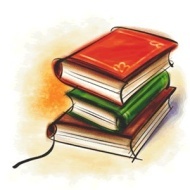 VIII. Работа с родителямиЦЕЛЬ: сделать родителей активными участниками педагогического процесса; создание благоприятных условий для обеспечения взаимопонимания стремлений школы и семьи в развитии личности ребенка, мотиве его учения, ценностных ориентаций, раскрытия его индивидуальности, творческого потенциала и т.д.ЗАДАЧИ:Постоянное информирование родителей о результатах учёбы, воспитания, душевного состояния, развития ребёнка.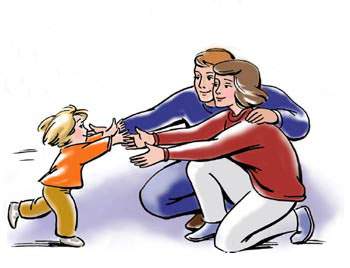 Организация психолого-педагогического просвещения родителей через систему родительских собраний, тематических и индивидуальных консультаций и собеседований.Ознакомление с материальными условиями жизни семьи, ее психологическим климатом, особенностями поведения ребенка в семье.Создание условий для благоприятного взаимодействия всех
участников учебно-воспитательного процесса - педагогов, детей и
родителей.Привлечение к организации досуга детей по интересам.План работы с родителямиПривлекать родителей к организации и проведению внеклассных мероприятий:- организация экскурсий, походов, новогоднего праздника, выпускного.2 Проводить работу по сплачиванию родительского коллектива.                                                                                                                               Подготовить и провести родительские собрания:1 четверть – Итоги адаптационного периода первоклассников (Трудности адаптации первоклассников к школе. Роль семьи и лицея в формировании у ребёнка интереса к учению. Особенность познавательных процессов, памяти и внимания младшего школьника. Безопасный маршрут в школу. 2 четверть – Режим дня школьника. (Организация правильного режима дня, знакомство с естественным ритмом жизни школьника, рекомендации, как приучить детей к самостоятельному выполнению режима дня)3 четверть – Развитие коммуникативных способностей учащихся (Значение роли полноценного общения детей в развитии личности, выявление уровня развития коммуникативных способностей учащихся класса)4 четверть – Перелистывая страницы учебного года (Итоги совместной работы школы и семьи за учебный год. Безопасный организованный отдых летом.)Проведение открытых уроков для родителей.Проведение индивидуальных консультаций для родителей (еженедельно).Участие родителей в совместных делах класса (ежемесячно).Подготовка и вручение благодарственных писем родителей (май – июнь).Участие родителей в деятельности по благоустройству классной комнаты (август).Ожидаемые результаты:1. Повышение компетентности родителей в вопросах воспитания и обучения.2. Усиление роли семьи в воспитании детей, формировании семейных ценностей.3. Укрепление родительского самоуправления.4. У родителей  повысится  заинтересованность  школьной  жизнью  детей.5. Дети  научатся  жить  дружно,  сплочённо.6. Сформируется взаимодействие семьи и школы.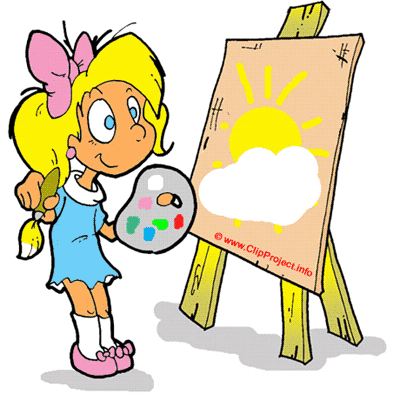                                                Планирование воспитательной работына 2021/2022 учебный годСентябрь                                                                                           Октябрь
                                                                                                                                                                                                                                             Ноябрь                                                                     ДекабрьЯнварьФевраль                                                                                           Март
АпрельМайНаправления1 неделя1 неделя2 неделя2 неделя3 неделя3 неделя4 неделяГражданско - патриотическое воспитаниеДень знаний. Урок ПобедыДень знаний. Урок ПобедыКлассный час «Мы вместе дружбою сильны»Классный час «Мы вместе дружбою сильны»Классный час «Мы против террора»Классный час «Мы против террора»Духовно – нравственное воспитание.2-5.09.2021. День солидарности в борьбе с терроризмом - классные часы2-5.09.2021. День солидарности в борьбе с терроризмом - классные часы«Мы теперь непросто дети, мы теперь ученики» Экскурсия по школе«Мы теперь непросто дети, мы теперь ученики» Экскурсия по школеОперация «Класс мой дом и мне комфортно в нем» (благоустройство и озеленение классных комнат)Операция «Класс мой дом и мне комфортно в нем» (благоустройство и озеленение классных комнат)«Законы коллектива»Спортивно – оздоровительное воспитаниеВыборы органов самоуправления в классах.Выборы органов самоуправления в классах.Подвижные игры на свежем воздухе.Подвижные игры на свежем воздухе.Осенний школьный мини-марафон кроссОсенний школьный мини-марафон кроссКлассный час «Профилактика простудных заболеваний»Трудовое воспитаниеОрганизация дежурства по классу.Организация дежурства по классу.Родительские классные собрания по плануРодительские классные собрания по плануРемонт старых книг.Экологическое воспитание«О братьях наших меньших»«О братьях наших меньших»Рейд в семьи учащихсяРейд в семьи учащихсяБеседы в классах по ПДДБеседы в классах по ПДДПосвящение в первоклассникиОБЖАзбука дорожного движения. Дорога в школу и домой.Профилактика гриппа и ОРВИ.Профилактика гриппа и ОРВИ.Классные часы, встречи, часы общения «Люди пожилые, сердцем молодые», «Мои любимые   бабушки   и дедушки»,«Старость     нужно   уважать»,«Бабушка рядышком с дедушкой», «Ветераны педагогического  труда  нашей  32-ой» посвященные Международному дню пожилых людей.Классные часы, встречи, часы общения «Люди пожилые, сердцем молодые», «Мои любимые   бабушки   и дедушки»,«Старость     нужно   уважать»,«Бабушка рядышком с дедушкой», «Ветераны педагогического  труда  нашей  32-ой» посвященные Международному дню пожилых людей.Направления1 неделя2 неделя2 неделя3 неделя3 неделя4 неделяГражданско - патриотическое воспитаниеМеждународный День учителя. Праздничное мероприятие                                «Учитель будет вечен на Земле!»Беседа «Символы моей Родины»Классный час «День учителя»Классный час «День учителя»Беседа «Славит человека труд»Беседа «Славит человека труд»Духовно – нравственное воспитание.Классный час «Что значит быть добрым и человечным»День пожилого человека.День пожилого человека.Спортивно – оздоровительное воспитаниеКонкурс «Безопасное колесо»Пересаживание детей с целью охраны зрения.Пересаживание детей с целью охраны зрения.Беседа «Мы за здоровый образ жизни»Беседа «Мы за здоровый образ жизни»Трудовое воспитаниеДежурство по классу.Классу –чистоту и порядок»Классу –чистоту и порядок»Экологическое воспитаниеВыставка «Осенние зарисовки»Выставка «Осенние зарисовки»Игра «Что в огороде растёт?»     ОБЖКого называют пешеходом, водителем? Инструктаж по ОБЖ на осенние каникулы.Инструктаж по ОБЖ на осенние каникулы.Инструктаж по ОБЖ на осенние каникулы.Направления1 неделя2 неделя2 неделя3 неделя3 неделя4 неделяГражданско - патриотическое воспитаниеКлассный час «День народного единства»Классный час  «Наша страна Россия»
Классный час  «Наша страна Россия»
Классный час «16 ноября-день толерантности»Духовно – нравственное воспитание.«О поступках плохих и хороших»»»Классный час «День матери».Спортивно – оздоровительное воспитание «Личная гигиена школьника»Режим дня школьникаРежим дня школьникаТрудовое воспитаниеРемонт старых книг.Дежурство по классу.Дежурство по классу.Экологическое воспитание«Мой домашний любимец»«Мой домашний любимец»Викторина« Друзья природы»Викторина« Друзья природы»Акция «Спасём зелёное дерево»  (сбор макулатуры)     ОБЖКлассный час « Что такое проезжая часть дороги»Классный час « О пожаре знаю всё и не допущу её».Классный час « О пожаре знаю всё и не допущу её».«Самое дорогое что есть жизнь»«Самое дорогое что есть жизнь»«Самое дорогое что есть жизнь»Направления1 неделя1 неделя2 неделя2 неделя3 неделя4 неделя4 неделяГражданско - патриотическое воспитаниеГосударственные символики России. Государственные символики России. Классный час « 12 декабря- день Конституции.Классный час « 12 декабря- день Конституции.Духовно – нравственное воспитание.Игры «Закон и ответственность»Игры «Закон и ответственность»Классный час «Правила этикета»Спортивно – оздоровительное воспитаниеТематическая беседа « Как сохранить зрение?»Тематическая беседа « Как сохранить зрение?»« Сон- лучшее лекарство»Виды закаливанияВиды закаливанияТрудовое воспитаниеПолив  классных цветов.Конкурс на лучшую кормушку для птиц.Конкурс на лучшую кормушку для птиц.Экологическое воспитаниеЭкологическая акция «Помоги птицам» Новогодний  утренник «Снежная карусель»Новогодний  утренник «Снежная карусель»
       ОБЖКлассный час  «Светофор»Классный час  «Светофор»Инструктаж по ОБЖ на зимние каникулы.Инструктаж по ОБЖ на зимние каникулы.Инструктаж по ОБЖ на зимние каникулы.Направления1 неделя1 неделя2 неделя2 неделя3 неделя3 неделя4 неделяГражданско - патриотическое воспитаниеКруглый стол « С чего начинается Родина»Круглый стол « С чего начинается Родина»Беседа «Край, в котором мы живём»Духовно – нравственное воспитание.Беседа « Как лучше поступить?»Беседа « Как лучше поступить?»«Уроки милосердия и доброты»«Если добрый ты»«Уроки милосердия и доброты»«Если добрый ты»«Правила дружбы»беседаСпортивно – оздоровительное воспитаниеИгры на свежем воздухе.Игры на свежем воздухе.«Ослепительная улыбка на всю жизнь»Трудовое воспитаниеДежурство по классу.Дежурство по классу.     Акция  «Кормушка!»Экологическое воспитание     Экскурсия    «Зимушка- зима».     Экскурсия    «Зимушка- зима».Акция «Каждому участку земли экологическую заботу»Акция «Каждому участку земли экологическую заботу»
       ОБЖКлассный час «Огонь-наш друг и враг».Правила поведения на обочине, тротуаре, пешеходной дорожкеПравила поведения на обочине, тротуаре, пешеходной дорожкеНаправления1 неделя1 неделя2 неделя2 неделя3 неделя3 неделя4 неделяГражданско - патриотическое воспитаниеУрок мужества « Вечная слава героям российским….» памяти 6-й роты.Урок мужества « Вечная слава героям российским….» памяти 6-й роты.Ополченцы августовских событий 99 года.Ополченцы августовских событий 99 года.Духовно – нравственное воспитание.Классный час « Уважай себя, уважай других».Классный час « Уважай себя, уважай других».23-февраля» День защитника Отечества»Спортивно – оздоровительное воспитаниеРазучивание физкультминуток.Разучивание физкультминуток.Игры с мячомТрудовое воспитаниеКлассный час       « Кто что любит и умеет делать?»Классный час       « Кто что любит и умеет делать?»Оформление кабинета и здания школы к праздникам и мероприятиям трудовая акцияОформление кабинета и здания школы к праздникам и мероприятиям трудовая акцияЭкологическое воспитаниеБеседа « Любить природу- значить её охранять».Беседа « Любить природу- значить её охранять».Беседа «Знаешь ли ты животных»Беседа «Знаешь ли ты животных»\.       ОБЖ    Практикум «Где нас подстерегают опасности»Что такое проезжая часть дороги?Что такое проезжая часть дороги?Направления1 неделя1 неделя2 неделя2 неделя3 неделя3 неделя4 неделяГражданско - патриотическое воспитаниеПраздник мам «Для тебя, родная..»Праздник мам «Для тебя, родная..»«Я люблю тебя, Россия» конкурс чтецовДуховно – нравственное воспитание.Диалог-игра «Что значить быть нужным людям»Диалог-игра «Что значить быть нужным людям»«Знай и люби свой край»«Знай и люби свой край»Классный час « День воссоединения Крыма с Россией»Спортивно – оздоровительное воспитание«Весне – физкульт-ура!» спортивная эстафета«Весне – физкульт-ура!» спортивная эстафета«Мы и дорога»«Мы и дорога»Час здоровья-Сильные, ловкие, смелые.Трудовое воспитаниеПословицы и поговорки о трудеПословицы и поговорки о трудеТруд на радость себе и людямТруд на радость себе и людямЭкологическое воспитание«Знай и люби родную природу»«Знай и люби родную природу»    Операция  «Росток» (посадка и выращивания побегов комнатных растений)    Операция  «Росток» (посадка и выращивания побегов комнатных растений)      ОБЖПешеходный переход.Классный час « Пожары большая беда для человека»Классный час « Пожары большая беда для человека»Инструктаж по ОБЖ на весенние каникулы.Инструктаж по ОБЖ на весенние каникулы.Направления1 неделя1 неделя2 неделя2 неделя3 неделя3 неделя4 неделяГражданско - патриотическое воспитание«Человек поднялся в небо»«Человек поднялся в небо»«Край родной » игра - путешествие«Край родной » игра - путешествиеДуховно – нравственное воспитание.«Уроки милосердия и доброты»«Уроки милосердия и доброты»Беседа« О культуре речи»Спортивно – оздоровительное воспитаниеИгры на свежем воздухеИгры на свежем воздухеРазучивание комплекса упражнений для снятия усталостиРазучивание комплекса упражнений для снятия усталостиТрудовое воспитаниеУборка класса.Уборка класса.Уход за комнатными растениями.Экологическое воспитаниеВыставка рисунков» Весенние мотивы»Выставка рисунков» Весенние мотивы»Акция «Чистый дом – чистый двор»Акция «Чистый дом – чистый двор»       ОБЖЧто означают дорожные знаки?Что означают дорожные знаки?Правила поведения при  ЧС.Правила поведения при  ЧС.Направления1 неделя1 неделя2 неделя2 неделя3 неделя3 неделя4 неделяГражданско - патриотическое воспитание «День Победы – праздник всей страны» конкурс детского рисунка . «День Победы – праздник всей страны» конкурс детского рисунка .Кл час «День Победы»Участие в митинге памятиКл час «День Победы»Участие в митинге памятиДуховно – нравственное воспитание.Кл час «Приятная наука- вежливость»Кл час «Приятная наука- вежливость»«Последний звонок»Спортивно – оздоровительное воспитаниеИгры на свежем воздухеИгры на свежем воздухе«Веселые     старты.    Трудовое воспитаниеДежурство по классу.Дежурство по классу.Кем я хочу стать?Экологическое воспитаниеУчастие в выставке рисунковУчастие в выставке рисунковТрудовой десант.Трудовой десант.Акция «Цветик – семицветик»
       ОБЖЯ- пешеход (экскурсия)Я- пешеход (экскурсия)Инструктаж по ОБЖ на летние каникулы.Инструктаж по ОБЖ на летние каникулы.